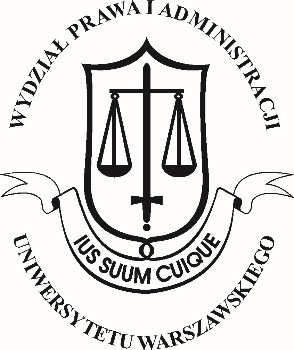 PROGRAM UROCZYSTOŚCIGaudeamus igitur w wykonaniu kwartetu smyczkowego Otwarcie uroczystości przez Dziekana 
Wydziału Prawa i Administracji Uniwersytetu Warszawskiego 
prof. dr. hab. Tomasza GiaroWystąpienie Dyrektora Instytutu Prawa Cywilnego 
Wydziału Prawa i Administracji Uniwersytetu Warszawskiego 
prof. dr hab. Krystyny Szczepanowskiej-KozłowskiejDyskusja panelowa “O wykładni prawa - w poszukiwaniu słusznego prawa” Przerwa kawowaKoncert w wykonaniu kwartetu smyczkowego Laudacja na cześć Jubilata wygłoszona przez prof. Koena Lenaerts’a, 
Prezesa Trybunału Sprawiedliwości UE Wystąpienia okolicznościowe Wręczenie Księgi JubileuszowejWystąpienie Jubilata